ТАЙЛАНД - 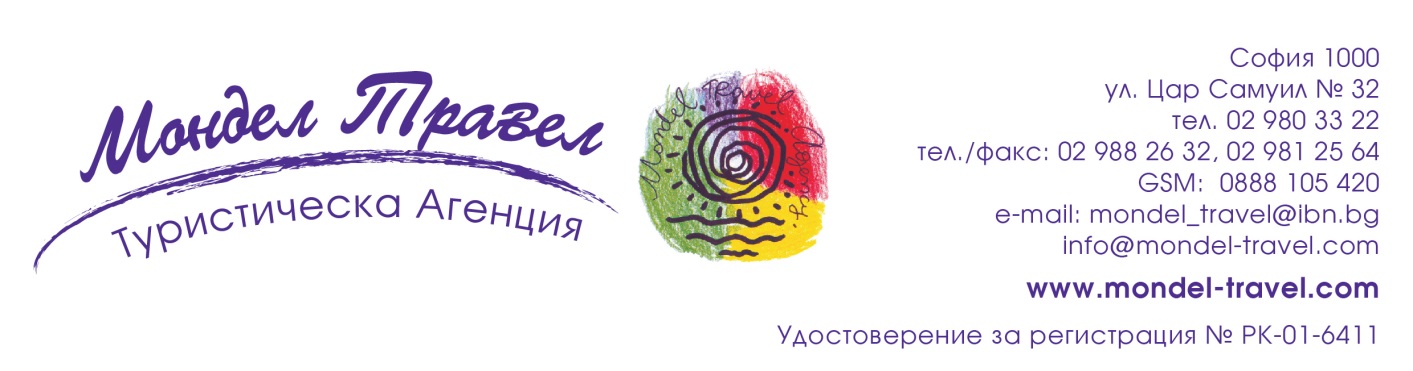 почивка на о-в Пукет и Краби, тропически плажове и кристални водиИндивидуално пътуване, от октомври 2021-2022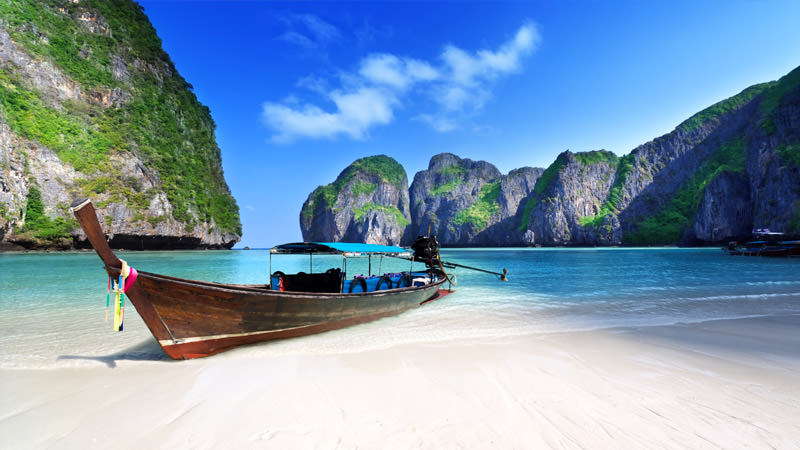 11 дни / 8 нощувки / 8 закускиДата: всяка седмица през октомври, ноември и декември 2021-2022 /без Коледа и Нова година/По маршрут: София – Доха – остров Пукет - Краби - Доха – София 1 ден София - Доха – остров ПукетПолет на QATAR AIRWAYS от София за Доха в 12.25 ч. В 18.05 ч. кацане в катарската столица и в 20.30 ч. полет за остров Пукет. 2 ден остров ПукетКацане в 07.05 ч. Трансфер и настаняване в хотел DEEVANA PLAZA PHUKET PATONG 4**** или подобен. Свободно време за плаж. Нощувка. 3 ден остров ПукетЗакуска. Свободно време за плаж, водни спортове и допълнителни екскурзии. Нощувка.4 ден остров ПукетЗакуска. Свободно време за плаж, водни спортове и допълнителни екскурзии. Нощувка.5 ден остров ПукетЗакуска. Свободно време за плаж и водни спортове. Нощувка.6 ден остров Пукет – Краби 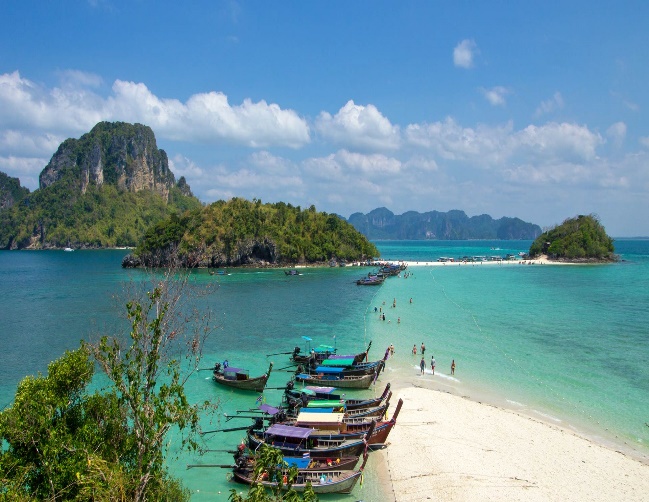 Закуска. След трансфер до пристанището, фериботно пътуване ще ви отведе до курорта Краби Ао Нанг. Акостиране, трансфер и настаняване в хотел DEEVANA PLAZA KRABI AO NANG 4**** или подобен. Нощувка.Провинция Краби е една от най – красивите и популярни области в Тайланд. Пленяващи бели плажове, нежно сини заливи, живописни острови и пъстри коралови рифове правят района един от най – посещаваните в страната. Жителите на областта умело развиват нейния потенциал и предлагат редица атрактивни мероприятия за посетителите. Част от тях ще може да изживеете и вие! 7 ден КрабиЗакуска. Свободно време за плаж и за водни спортове. Нощувка.8 ден КрабиЗакуска. Свободно време за плаж и за водни спортове. Нощувка.9 ден КрабиЗакуска. Свободно време за плаж и за водни спортове. Нощувка.10 ден Краби - остров Пукет - ДохаЗакуска. Трансфер до пристанището и следва фериботно пътуване до остров Пукет. Акостиране и трансфер за летището за обратен полет в 19.40 ч. Кацане в Доха в 23.05 ч. 11 ден остров Доха – София Полет за София в 07.10 ч. Кацене на аерогара София в 11.25 ч. Нощувка.ПАКЕТНА ЦЕНА: 2295 лв.Пакетната цена включва: самолетен билет  София – Доха – Пукет – Доха – София с включени летищни такси, чекиран багаж 30 кг, ръчен багаж 7 кг, 8 нощувки със закуски в хотели 4****, от които 4- на о-в Пукет в хотел DEEVANA PLAZA PHUKET PATONG 4* или подобен и 4 – в Краби Ао Нанг в хотел DEEVANA PLAZA PHUKET PATONG 4* или подобен, всички трансфери летище – хотел – летище, ферибот о-в Пукет – Краби Ао Нанг в две посоки, медицинска застраховка с покритие 25 000 EUR и с включен риск от заразяване с Сovid-19. 
Забележка: пакетната цена е калкулирана при курс 1 USD = 1.65 лв. При промяна на обменния курс, пакетната цена ще бъде преизчислена. Доплащане за: виза за Тайланд – 35 EUR /заплаща се с основния пакет/PCR тест в зависимост от актуалните изисквания към момента на пътуване.Допълнителни мероприятия /заявяват се предварително и се заплащат с основния пакет/: обиколка на острова /5 часа/ - 35 USD тур остров Пи Пи – моторна лодка, шноркелинг и обяд – 60 USDтур остров Панг Нга + острова на Джеймс Бонд Ко Тапу – моторна лодка, каране на кану и обяд – 63 USDяздене на слонове /30 мин./, шоу на малки слончета – 38 USDЗабележка: екскурзиите се провеждат в сборни групи и с местен екскурзовод на английски език.Минимален брой туристи за осъществяване на екскурзията: 2 туристиСрок за уведомление при недостигнат минимален брой туристи: 20 дни преди началната дата.Необходими документи: задграничен паспорт с 6-месечна валидност към крайната дата на пътуване, попълнен формуляр на Консулски отдел на Тайланд, 1 актуална снимка.Визов режим: влизането в Тайланд с валидна входна виза е абсолютно задължително. Такса за издаването на туристическа входна виза за Тайланд - 35 EUR. Не се изисква лично явяване.Начин на плащане: депозит – 1-ва вноска 300 лв. при записване, 2-ра вноска – 800 лв. до 41 дни преди отпътуване, доплащане – до 30 дни преди отпътуване.Забележка: Пътуващите, които имат издаден ваучер за анулирано пътуване поради разпространението на Ковид19, сключват договор с 0 лв. /нула лв./ депозит, като използват частично или на 100% стойността му при окончателното плащане.Анулации и възстановяване на суми:При анулация от страна на Пътуващия/те при наличие на повече от 50 дни преди датата на отпътуване – неустойка не се удържамежду 50-ия и 31-ия ден преди датата на заминаване се удържа размерът на внесения депозитпри по-малко от 30 дни преди датата на заминаване се удържа 100% от стойността на екскурзията.При анулация на пътуването от страна на ТО, сумата се възстановява в 7-дневен срок от анулацията.При активация на полицата „Отмяна на пътуване“, включително при положителен PCR тест, сумата се възстановява спрямо условията на ЗК „Лев Инс“При невъзможност от пътуване, поради забрана или ограничения в следствие на епидемиологичната обстановка свързана с Covid-19, заплатената сума се възстановява в пълен размер в рамките на 14 дни от датата на отпътуването.    Използвани транспортни средства по програмата: • самолет • лека кола/минибус • фериботЗастраховка „Отмяна на пътуване“ /препоръчваме/: предоставяме възможност за сключване на допълнителна застраховка “Отмяна на пътуване” по чл. 80, ал. 1, т.14 от Закона за туризма, покриваща разходите за анулиране на пътуването, за съкращаване и прекъсване на пътуването, поради здравословни причини на пътуващия, негови близки, неотложно явяване на дело, съкращаване от работа и др. Стойността на застраховката се изчислява на база крайна дължима сума по договора, като има значение и възрастта на Потребителя. В зависимост от възрастта на туриста стойността на застраховката е между 3% и 8% върху крайната дължима сума по договора за организирано пътуване.Туроператор “ТА Мондел Травел” е застрахована по смисъла на чл. 97, ал.1 от Закона за туризма в застрахователна компания ЗК „ЛЕВ ИНС“ АД със застрахователна полица №00088159/13062010010701 /валидна от 31.07.2020 г. до 30.07.2021 г./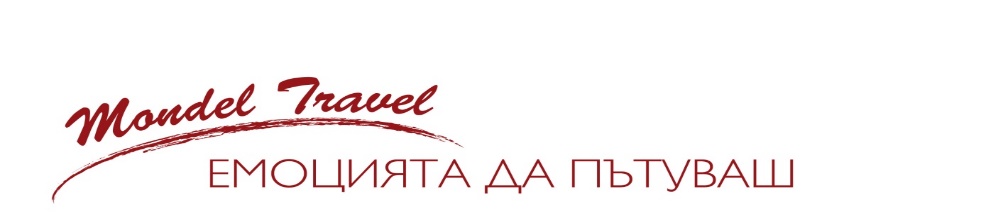 